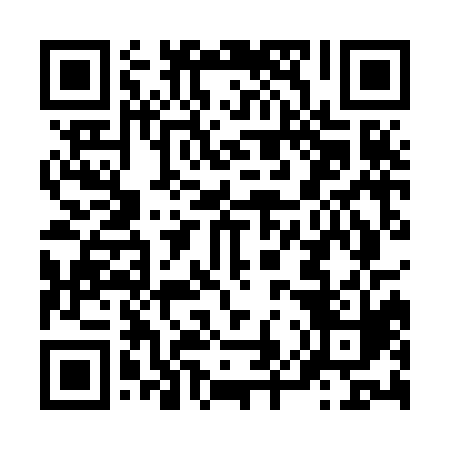 Ramadan times for Oberwangenbach, GermanyMon 11 Mar 2024 - Wed 10 Apr 2024High Latitude Method: Angle Based RulePrayer Calculation Method: Muslim World LeagueAsar Calculation Method: ShafiPrayer times provided by https://www.salahtimes.comDateDayFajrSuhurSunriseDhuhrAsrIftarMaghribIsha11Mon4:494:496:3412:233:326:126:127:5112Tue4:474:476:3212:223:336:146:147:5313Wed4:444:446:2912:223:346:156:157:5414Thu4:424:426:2712:223:356:176:177:5615Fri4:404:406:2512:213:366:196:197:5816Sat4:384:386:2312:213:376:206:207:5917Sun4:354:356:2112:213:386:226:228:0118Mon4:334:336:1912:213:396:236:238:0319Tue4:314:316:1712:203:406:256:258:0520Wed4:284:286:1512:203:416:266:268:0621Thu4:264:266:1312:203:426:286:288:0822Fri4:244:246:1112:193:426:296:298:1023Sat4:214:216:0912:193:436:316:318:1124Sun4:194:196:0712:193:446:326:328:1325Mon4:174:176:0412:193:456:346:348:1526Tue4:144:146:0212:183:466:356:358:1727Wed4:124:126:0012:183:476:376:378:1928Thu4:094:095:5812:183:476:386:388:2029Fri4:074:075:5612:173:486:396:398:2230Sat4:044:045:5412:173:496:416:418:2431Sun5:025:026:521:174:507:427:429:261Mon4:594:596:501:164:517:447:449:282Tue4:574:576:481:164:517:457:459:303Wed4:544:546:461:164:527:477:479:324Thu4:524:526:441:164:537:487:489:335Fri4:494:496:421:154:547:507:509:356Sat4:474:476:391:154:547:517:519:377Sun4:444:446:371:154:557:537:539:398Mon4:424:426:351:144:567:547:549:419Tue4:394:396:331:144:567:567:569:4310Wed4:364:366:311:144:577:577:579:45